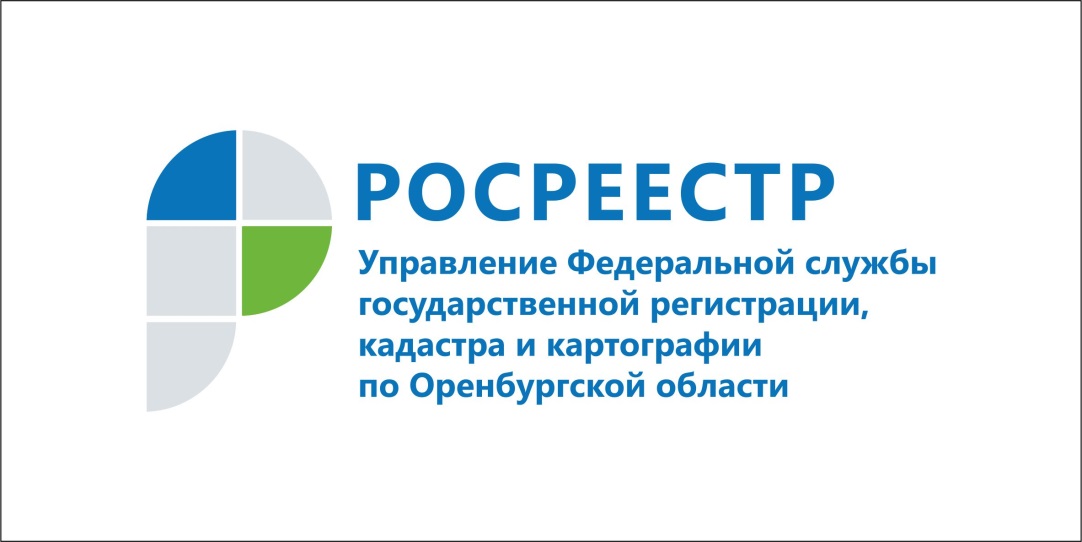 СЕРВИС «ПРОВЕРКА ЭЛЕКТРОННОГО ДОКУМЕНТА» НА САЙТЕ РОСРЕЕСТРА
Инструкция по применению06.10.2017Управление Росреестра по Оренбургской области разъясняет порядок использования сервиса «Проверка электронного документа», который размещен на сайте Росреестра www.rosreestr.ru.С помощью сервиса можно сформировать печатное представление сведений из Единого государственного реестра недвижимости (ЕГРН), полученных в электронном виде в формате xml. В частности, в виде выписок в формате xml предоставляются сведения при использовании сервиса «Запрос посредством доступа к ФГИС ЕГРН».Для формирования печатного представления выписки с помощью сервиса «Проверка электронного документа» необходимо загрузить в сервис xml-файл и нажать на кнопку «Проверить», затем выбрать функцию «Показать файл».При получении услуги в электронном виде все отправляемые документы, включая заявление, должны быть заверены электронной подписью. Сервис «Проверка электронного документа» позволяет проверить корректность электронной цифровой подписи. Для этого необходимо загрузить в сервис файл формата «sig», который предоставляется вместе с xml-файлом электронного документа, и нажать на кнопку «Проверить». Если подпись корректна, сервис сообщит, что проверка выполнена.Пресс-служба
Управления Росреестра
по Оренбургской области